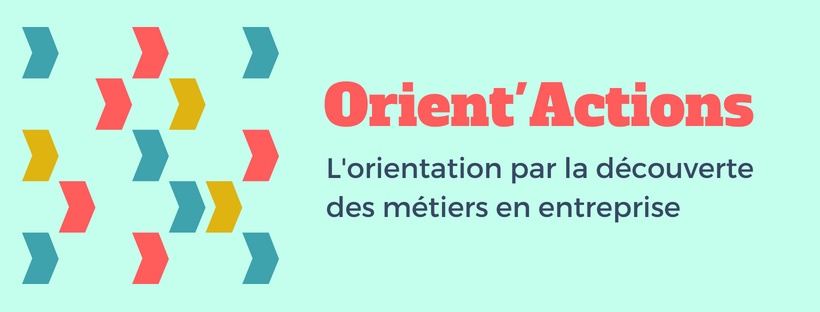 Je soussigné ………………………………………………………………………………………………………………………………………. mère / père / tuteur * de …………………………………………………………………………………………………………………….., élève de 2ème année secondaire de l’école .………………………………………………………………………………………… autorise les responsables du projet Orient’actions à prendre des photos de mon enfant durant les différentes activités du projet et à utiliser ces photos uniquement dans le cadre de la promotion du projet Orient’Actions ou de l’enseignement.* Biffer la mention inutileFait à ……………., le …………….(signature)Ce document est à renvoyer par le professeur en version originale à :Chambre enseignement de LuxembourgDina PetitRue des Déportés, 79 Bte A3 
6700 ARLON